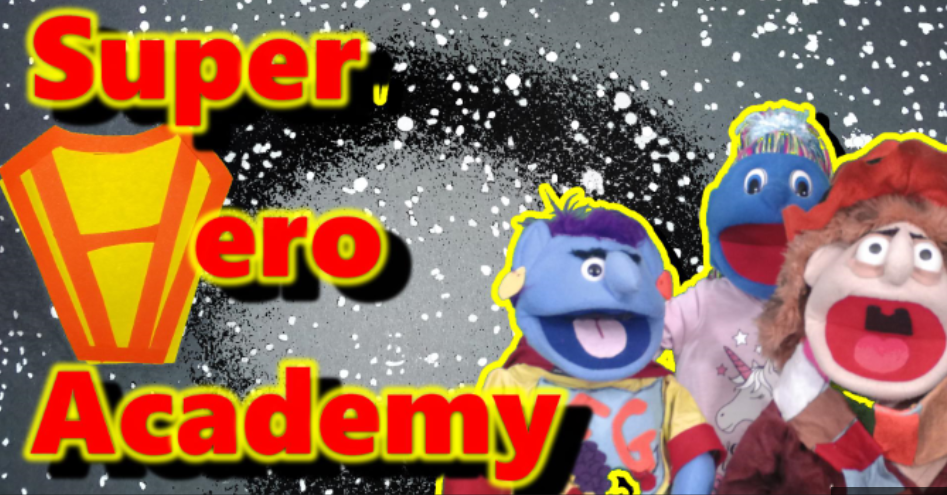 Holiday Club: information for parents and sign up form.We will be running from Tues – Thurs 24th – 26th of August in the halls at All Saint’s between 10 -2pmHoliday club is for school age children 5-11. Children will need to bring a packed lunch in a named container; in addition we will provide drink and biscuits.Children will need to have a pre booked place and we charge £5 per child per day payable in advance (see below).We are taking extra precautions because of the current pandemic and we are limiting places to 50 children per session. Please be advised that this may be subject to change if the current rules are not relaxed as expected on the 19th of July. Spaces are on a first come first served basis and this will be the principle used if we have to reduce numbers unexpectedly. (Please find the registration form at the end of this letter).The theme is a super hero academy and we’ll be following the Bible story of Samson. Children may come dressed as their favourite superhero as long as their outfit is suitable for crafting and active play.Please return the form to All Saints’ Church Office, Onslow Gardens, Sanderstead, CR2 9AB together with your cheque and mark you envelope ‘Holiday Club’. If you prefer to pay by card then please come to the office in person Mon – Fri 9.30am – 12pm.Full name of childParent / Carer name and relationship to childDate of birth of childAddressEmail addressTelephone no of parent/guardianMobile no of parent/guardianOptional additional emergency contact tel.Any other information the group leader should know (medical/dietary/special needs etc)Your details are kept securely on our church management system and are never shared (without your express permission) with third parties.Occasionally we would like to contact you with details of events such as services, Messy Church, Holiday clubs or if groups need to be cancelled or moved; may we do so?Yes or No?(please delete as appropriate)We sometimes take pictures for our social media posts and newsletters. Do you consent to pictures containing your child’s image being used in this way?Yes or No?(please delete as appropriate)Name of person collecting child each day. (If this changes we will need confirmation in writing).